MAFFRA GYMNASTIC CLUB Presents 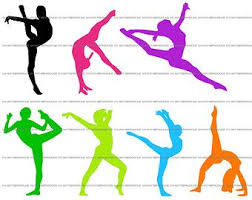 2021 WELLINGTON SCHOOLS GYMNASTICS CARNIVAL